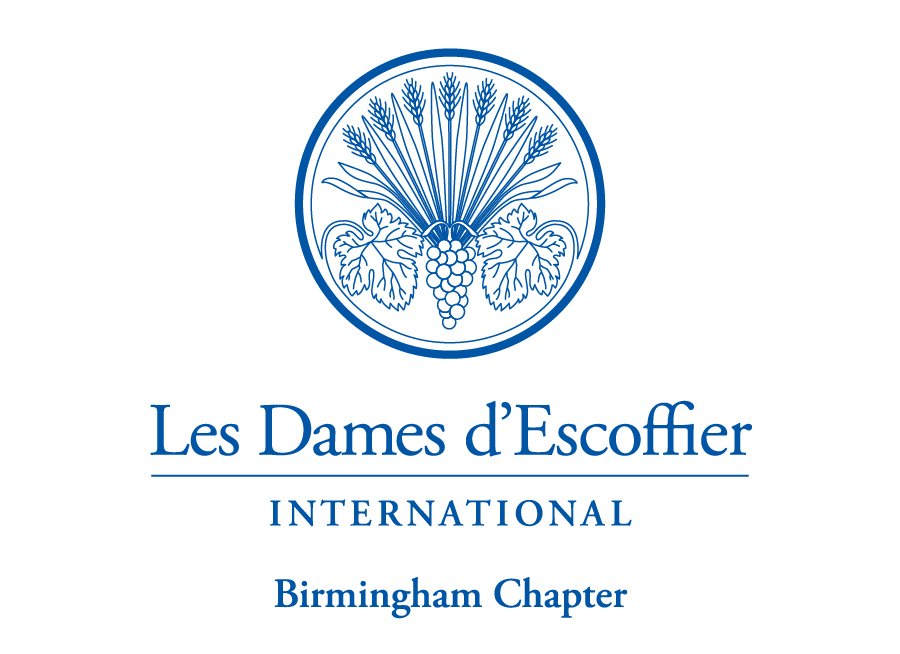 Scholarship Application 2023Circle your current grade:     	community college freshman 		university juniorApplicant name__________________________________________________________________________Student ID#______________________________________________________________________________Permanent address_____________________________________________________________________City/State___________________________________________________ zip code___________________Secondary address _____________________________________________________________________City/State___________________________________________________ zip code___________________Best phone number_____________________________________________________________________Email address___________________________________________________________________________College/University where enrolled Fall 2022_________________________________________List specific office address where scholarship funds are to be sent to your school___________________________________________________________________________________________Major (be specific)______________________________________________________________________GPA as of January 2023____________ Anticipated date of graduation_________________Short Essay (fewer than 200 words) Introduce yourself to our scholarship committee.List and describe your short-term goals and how you plan to accomplish each of them.List and describe your long-term goals and how you plan to accomplish each of them.Describe how you will benefit from this scholarship.Letters of Recommendation (2): If possible, include letters in submitted packet. They should be in a sealed envelope signed by professor/employer on back flap. Or letters may be sent directly from educator/employer to the Scholarship Chair. Applicant is responsible for making sure that letters have been sent. Submit a recommendation from one of your recent/major teachers/professors in your school’s department.Submit a recommendation from an employer or community member who knows you well.ResuméAttach a current resumé. This is required and an essential component of this application.  It should include all relevant employment history and community service work as well as honors, awards and recognitions. Official transcriptDeadline: March 21, 2023Submit:	1. Completed application	2. Short essay	3. Letters of recommendation (2)	4. Resumé	5. Official transcriptSend to:Les Dames d’Escoffier, Birmingham ChapterAnna Theoktisto, Chair Scholarship Committee3648 Dabney DriveVestavia, AL  35243atheoktisto@gmail.com 